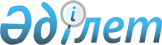 О внесении изменений и дополнение в решение Байганинского районного маслихата "Об утверждении бюджета Байганинского района на 2022-2024 годы" от 22 декабря 2021 года № 93
					
			С истёкшим сроком
			
			
		
					Решение Байганинского районного маслихата Актюбинской области от 31 августа 2022 года № 151. Прекращено действие в связи с истечением срока
      Байганинский районный маслихат РЕШИЛ:
      1. Внести в решение Байганинского районного маслихата "Об утверждении бюджета Байганинского района на 2022-2024 годы" от 22 декабря 2021 года № 93 (зарегистрированное в Реестре государственной регистрации нормативных правовых актов под № 26113) следующие изменения и дополнение:
      пункт 1 изложить в новой редакции:
      "1. Утвердить бюджет Байганинского района на 2022-2024 годы согласно приложениям 1, 2 и 3 соответственно, в том числе на 2022 год в следующих обьемах:
      1) доходы – 9 071 056,3 тысяч тенге, в том числе:
      налоговые поступления – 4 970 502 тысяч тенге;
      неналоговые поступления – 10 670 тысяч тенге;
      поступления от продажи основного капитала – 5 337 тысяч тенге;
      поступления трансфертов – 4 084 547,3 тысяч тенге;
      2) затраты – 9 692 582,8 тысяч тенге;
      3) чистое бюджетное кредитование – -1 761 тысяч тенге, в том числе:
      бюджетные кредиты – 36 756 тысяч тенге;
      погашение бюджетных кредитов – 38 517 тысяч тенге;
      4) сальдо по операциям с финансовыми активами – 0 тенге, в том числе:
      приобретение финансовых активов – 0 тенге;
      поступления от продажи финансовых активов государства – 0 тенге;
      5) дефицит (профицит) бюджета – -619 765,5 тысяч тенге;
      6) финансирование дефицита (использование профицита) бюджета – 619 765,5 тысяч тенге, в том числе:
      поступление займов – 36 756 тысяч тенге;
      погашение займов – 38 575,4 тысяч тенге;
      используемые остатки бюджетных средств – 621 584,9 тысяч тенге.".
      пункт 3:
      дополнить частью второй следующего содержания:
      "Установить с 1 апреля 2022 года:
      1) месячный расчетный показатель для исчисления пособий и иных социальных выплат – 3 180 тенге;
      2) величину прожиточного минимума для исчисления размеров базовых социальных выплат – 37 389 тенге.".
      пункт 6 изложить в новой редакции:
      "6. Учесть в районном бюджете на 2022 год поступление текущих целевых трансфертов из республиканского бюджета и Национального фонда Республики Казахстан:
      1) на выплату государственной адресной социальной помощи;
      2) на обеспечение прав и улучшение качества жизни инвалидов в Республике Казахстан;
      3) на субсидирование затрат работодателя на создание специальных рабочих мест для трудоустройства инвалидов;
      4) на повышение заработной платы работников государственных организаций: медико-социальных учреждений стационарного и полустационарного типов, организаций надомного обслуживания, временного пребывания, центров занятости населения;
      5) на повышение заработной платы отдельных категорий гражданских служащих, работников организаций, содержащихся за счет средств государственного бюджета, работников казенных предприятий;
      6) на установление доплат к должностному окладу за особые условия труда в организациях культуры и архивных учреждениях управленческому и основному персоналу государственных организаций культуры и архивных учреждений;
      7) на финансирование приоритетных проектов транспортной инфраструктуры;
      8) на развитие продуктивной занятости;
      9) на повышение эффективности деятельности депутатов маслихатов.
      Распределение сумм указанных текущих целевых трансфертов определяется на основании постановления акимата района.".
      пункт 8 изложить в новой редакции:
      "8. Учесть в районном бюджете на 2022 год поступление текущих целевых трансфертов из областного бюджета:
      1) на выплату государственной адресной социальной помощи;
      2) на финансирование приоритетных проектов транспортной инфраструктуры;
      3) на содействие занятости населения;
      4) на вспомогательные компенсаторные средства;
      5) на специальные средства передвижения;
      6) на протезно-ортопедические средства;
      7) на развитие продуктивной занятости и массового предпринимательства;
      8) на приобретение автотранспорта для призывного пункта;
      9) на санаторно-курортное лечение.
      Распределение сумм указанных текущих целевых трансфертов определяется на основании постановления акимата района.".
      2. Приложение 1 к указанному решению изложить в новой редакции согласно приложению к настоящему решению.
      3. Настоящее решение вводится в действие с 1 января 2022 года. Байганинский районный бюджет на 2022 год
					© 2012. РГП на ПХВ «Институт законодательства и правовой информации Республики Казахстан» Министерства юстиции Республики Казахстан
				
      Секретарь Байганинского районного маслихата 

Е. Копжасаров
Приложение к решению 
Байганинского районного 
маслихата от 31 августа 2021 
года № 151Приложение 1 к решению 
Байганинского районного 
маслихата от 22 декабря 2021 
года № 93
Категория
Категория
Категория
Категория
Сумма (тысяч тенге)
Класс
Класс
Класс
Сумма (тысяч тенге)
Подкласс
Подкласс
Сумма (тысяч тенге)
Наименование
Сумма (тысяч тенге)
I. ДОХОДЫ
9 071 056,3
1
Налоговые поступления
4 970 502
01
Подоходный налог
187 643
1
Корпоративный подоходный налог
11 540
2
Индивидуальный подоходный налог
176 103
03
Социальный налог
169 100
1
Социальный налог
169 100
04
Налоги на собственность
4 609 821
1
Hалоги на имущество
4 609 821
05
Внутренние налоги на товары, работы и услуги
2 738
2
Акцизы
760
4
Сборы за ведение предпринимательской и профессиональной деятельности
1 978
08
Обязательные платежи, взимаемые за совершение юридически значимых действий и (или) выдачу документов уполномоченными на то государственными органами или должностными лицами
1 200
1
Государственная пошлина
1 200
2
Неналоговые поступления
10 670
01
Доходы от государственной собственности
7 621
5
Доходы от аренды имущества, находящегося в государственной собственности
7 530
7
Вознаграждения по кредитам, выданным из государственного бюджета
42
9
Прочие доходы от государственной собственности
49
03
Поступления денег от проведения государственных закупок, организуемых государственными учреждениями, финансируемыми из государственного бюджета
14
1
Поступления денег от проведения государственных закупок, организуемых государственными учреждениями, финансируемыми из государственного бюджета
14
04
Штрафы, пени, санкции, взыскания, налагаемые государственными учреждениями, финансируемыми из государственного бюджета, а также содержащимися и финансируемыми из бюджета (сметы расходов) Национального Банка Республики Казахстан
635
1
Штрафы, пени, санкции, взыскания, налагаемые государственными учреждениями, финансируемыми из государственного бюджета, а также содержащимися и финансируемыми из бюджета (сметы расходов) Национального Банка Республики Казахстан, за исключением поступлений от организаций нефтяного сектора
635
06
Прочие неналоговые поступления
2 400
1
Прочие неналоговые поступления
2 400
3
Поступления от продажи основного капитала
5 337
01
Продажа государственного имущества, закрепленного за государственными учреждениями
5 337
1
Продажа государственного имущества, закрепленного за государственными учреждениями
5 337
4
Поступления трансфертов
4 084 547,3
02
Трансферты из вышестоящих органов государственного управления
4 084 547,3
2
Трансферты из областного бюджета
4 084 547,3
Функциональная группа
Функциональная группа
Функциональная группа
Функциональная группа
Функциональная группа
Сумма (тысяч тенге)
Функциональная подгруппа
Функциональная подгруппа
Функциональная подгруппа
Функциональная подгруппа
Сумма (тысяч тенге)
Администратор бюджетных программ
Администратор бюджетных программ
Администратор бюджетных программ
Сумма (тысяч тенге)
Программа
Программа
Сумма (тысяч тенге)
Наименование
Сумма (тысяч тенге)
II. ЗАТРАТЫ
9 692 582,8
01
Государственные услуги общего характера
464 147,1
1
Представительные, исполнительные и другие органы, выполняющие общие функции государственного управления
229 903,5
112
Аппарат маслихата района (города областного значения)
47 764
001
Услуги по обеспечению деятельности маслихата района (города областного значения)
47 764
122
Аппарат акима района (города областного значения)
182 139,5
001
Услуги по обеспечению деятельности акима района (города областного значения)
166 311
003
Капитальные расходы государственного органа
9 174,7
113
Целевые текущие трансферты нижестоящим бюджетам
6 653,8
2
Финансовая деятельность
43 625
452
Отдел финансов района (города областного значения)
43 625
001
Услуги по реализации государственной политики в области исполнения бюджета и управления коммунальной собственностью района (города областного значения)
32 241
003
Проведение оценки имущества в целях налогообложения
666
010
Приватизация, управление коммунальным имуществом, постприватизационная деятельность и регулирование споров, связанных с этим
500
113
Целевые текущие трансферты нижестоящим бюджетам
10 218
5
Планирование и статистическая деятельность
28 650
453
Отдел экономики и бюджетного планирования района (города областного значения)
28 650
001
Услуги по реализации государственной политики в области формирования и развития экономической политики, системы государственного планирования
28 650
9
Прочие государственные услуги общего характера
161 968,6
454
Отдел предпринимательства и сельского хозяйства района (города областного значения)
35 892
001
Услуги по реализации государственной политики на местном уровне в области развития предпринимательства и сельского хозяйства
35 892
458
Отдел жилищно-коммунального хозяйства, пассажирского транспорта и автомобильных дорог района (города областного значения)
69 852,6
001
Услуги по реализации государственной политики на местном уровне в области жилищно-коммунального хозяйства, пассажирского транспорта и автомобильных дорог
29 011,7
113
Целевые текущие трансферты нижестоящим бюджетам
40 840,9
466
Отдел архитектуры, градостроительства и строительства района (города областного значения)
56 224
040
Развитие объектов государственных органов
56 224
02
Оборона
28 570,4
1
Военные нужды
4 115
122
Аппарат акима района (города областного значения)
4 115
005
Мероприятия в рамках исполнения всеобщей воинской обязанности
4 115
2
Организация работы по чрезвычайным ситуациям
24 455,4
122
Аппарат акима района (города областного значения)
24 455,4
006
Предупреждение и ликвидация чрезвычайных ситуаций масштаба района (города областного значения)
2 511
007
Мероприятия по профилактике и тушению степных пожаров районного (городского) масштаба, а также пожаров в населенных пунктах, в которых не созданы органы государственной противопожарной службы
21 944,4
06
Социальная помощь и социальное обеспечение
800 569,2
1
Социальное обеспечение
130 204
451
Отдел занятости и социальных программ района (города областного значения)
130 204
005
Государственная адресная социальная помощь
130 204
2
Социальная помощь
628 819,2
451
Отдел занятости и социальных программ района (города областного значения)
628 819,2
002
Программа занятости
411 442,2
004
Оказание социальной помощи на приобретение топлива специалистам здравоохранения, образования, социального обеспечения, культуры, спорта и ветеринарии в сельской местности в соответствии с законодательством Республики Казахстан
25 346
006
Оказание жилищной помощи
232
007
Социальная помощь отдельным категориям нуждающихся граждан по решениям местных представительных органов
45 927
014
Оказание социальной помощи нуждающимся гражданам на дому
25 679
017
Обеспечение нуждающихся инвалидов протезно-ортопедическими, сурдотехническими и тифлотехническими средствами, специальными средствами передвижения, обязательными гигиеническими средствами, а также предоставление услуг санаторно-курортного лечения, специалиста жестового языка, индивидуальных помощников в соответствии с индивидуальной программой реабилитации инвалида
69 086
023
Обеспечение деятельности центров занятости населения
51 107
9
Прочие услуги в области социальной помощи и социального обеспечения
41 546
451
Отдел занятости и социальных программ района (города областного значения)
41 546
001
Услуги по реализации государственной политики на местном уровне в области обеспечения занятости и реализации социальных программ для населения
34 893
011
Оплата услуг по зачислению, выплате и доставке пособий и других социальных выплат
653
050
Обеспечение прав и улучшение качества жизни инвалидов в Республике Казахстан
6 000
07
Жилищно-коммунальное хозяйство
1 959 865,8
1
Жилищно-коммунальное хозяйство
307 072
466
Отдел архитектуры, градостроительства и строительства района (города областного значения)
307 072
003
Проектирование и (или) строительство, реконструкция жилья коммунального жилищного фонда
145 102
004
Проектирование, развитие и (или) обустройство инженерно-коммуникационной инфраструктуры
161 970
2
Коммунальное хозяйство
1 648 618,8
458
Отдел жилищно-коммунального хозяйства, пассажирского транспорта и автомобильных дорог района (города областного значения)
1 641 011,8
012
Функционирование системы водоснабжения и водоотведения
28 752,4
027
Организация эксплуатации сетей газификации, находящихся в коммунальной собственности районов (городов областного значения)
26 989,4
058
Развитие системы водоснабжения и водоотведения в сельских населенных пунктах
1 585 270
466
Отдел архитектуры, градостроительства и строительства района (города областного значения)
7 607
058
Развитие системы водоснабжения и водоотведения в сельских населенных пунктах
7 607
3
Благоустройство населенных пунктов
4 175
458
Отдел жилищно-коммунального хозяйства, пассажирского транспорта и автомобильных дорог района (города областного значения)
4 175
015
Освещение улиц в населенных пунктах
4 175
08
Культура, спорт, туризм и информационное пространство
478 080,7
1
Деятельность в области культуры
172 297,7
455
Отдел культуры и развития языков района (города областного значения)
147 729,7
003
Поддержка культурно-досуговой работы
147 729,7
466
Отдел архитектуры, градостроительства и строительства района (города областного значения)
24 568
011
Развитие объектов культуры
24 568
2
Спорт
53 307
465
Отдел физической культуры и спорта района (города областного значения)
53 307
001
Услуги по реализации государственной политики на местном уровне в сфере физической культуры и спорта
15 523
005
Развитие массового спорта и национальных видов спорта
22 293
006
Проведение спортивных соревнований на районном (города областного значения) уровне
4 961
007
Подготовка и участие членов сборных команд района (города областного значения) по различным видам спорта на областных спортивных соревнованиях
10 530
3
Информационное пространство
158 297
455
Отдел культуры и развития языков района (города областного значения)
149 397
006
Функционирование районных (городских) библиотек
149 297
007
Развитие государственного языка и других языков народа Казахстана
100
456
Отдел внутренней политики района (города областного значения)
8 900
002
Услуги по проведению государственной информационной политики
8 900
9
Прочие услуги по организации культуры, спорта, туризма и информационного пространства
94 179
455
Отдел культуры и развития языков района (города областного значения)
21 719
001
Услуги по реализации государственной политики на местном уровне в области развития языков и культуры
20 219
032
Капитальные расходы подведомственных государственных учреждений и организаций
1 500
456
Отдел внутренней политики района (города областного значения)
72 460
001
Услуги по реализации государственной политики на местном уровне в области информации, укрепления государственности и формирования социального оптимизма граждан
28 516
003
Реализация мероприятий в сфере молодежной политики
43 944
10
Сельское, водное, лесное, рыбное хозяйство, особо охраняемые природные территории, охрана окружающей среды и животного мира, земельные отношения
60 672
6
Земельные отношения
28 764
463
Отдел земельных отношений района (города областного значения)
28 764
001
Услуги по реализации государственной политики в области регулирования земельных отношений на территории района (города областного значения)
28 764
9
Прочие услуги в области сельского, водного, лесного, рыбного хозяйства, охраны окружающей среды и земельных отношений
31 908
453
Отдел экономики и бюджетного планирования района (города областного значения)
31 908
099
Реализация мер по оказанию социальной поддержки специалистов
31 908
11
Промышленность, архитектурная, градостроительная и строительная деятельность
31 321,6
2
Архитектурная, градостроительная и строительная деятельность
31 321,6
466
Отдел архитектуры, градостроительства и строительства района (города областного значения)
31 321,6
001
Услуги по реализации государственной политики в области строительства, улучшения архитектурного облика городов, районов и населенных пунктов области и обеспечению рационального и эффективного градостроительного освоения территории района (города областного значения)
31 321,6
12
Транспорт и коммуникации
1 341 244,5
1
Автомобильный транспорт
1 341 244,5
458
Отдел жилищно-коммунального хозяйства, пассажирского транспорта и автомобильных дорог района (города областного значения)
1 341 244,5
022
Развитие транспортной инфраструктуры
511 749,1
023
Обеспечение функционирования автомобильных дорог
40 000
045
Капитальный и средний ремонт автомобильных дорог районного значения и улиц населенных пунктов
789 495,4
13
Прочие
30 885
3
Поддержка предпринимательской деятельности и защита конкуренции
1 575
454
Отдел предпринимательства и сельского хозяйства района (города областного значения)
1 575
006
Поддержка предпринимательской деятельности
1 575
9
Прочие
29 310
452
Отдел финансов района (города областного значения)
29 310
012
Резерв местного исполнительного органа района (города областного значения)
29 310
14
Обслуживание долга
29 309
1
Обслуживание долга
29 309
452
Отдел финансов района (города областного значения)
29 309
013
Обслуживание долга местных исполнительных органов по выплате вознаграждений и иных платежей по займам из областного бюджета
29 309
15
Трансферты
4 467 917,5
1
Трансферты
4 467 917,5
452
Отдел финансов района (города областного значения)
4 467 917,5
006
Возврат неиспользованных (недоиспользованных) целевых трансфертов
404,4
024
Целевые текущие трансферты из нижестоящего бюджета на компенсацию потерь вышестоящего бюджета в связи с изменением законодательства
3 759 216
038
Субвенции
330 617
054
Возврат сумм неиспользованных (недоиспользованных) целевых трансфертов, выделенных из республиканского бюджета за счет целевого трансферта из Национального фонда Республики Казахстан
377 680,1
ІII. ЧИСТОЕ БЮДЖЕТНОЕ КРЕДИТОВАНИЕ
-1 761
Бюджетные кредиты
36 756
10
Сельское, водное, лесное, рыбное хозяйство, особо охраняемые природные территории, охрана окружающей среды и животного мира, земельные отношения
36 756
9
Прочие услуги в области сельского, водного, лесного, рыбного хозяйства, охраны окружающей среды и земельных отношений
36 756
453
Отдел экономики и бюджетного планирования района (города областного значения)
36 756
006
Бюджетные кредиты для реализации мер социальной поддержки специалистов
36 756
Категория 
Категория 
Категория 
Категория 
Категория 
Сумма (тысяч тенге)
класс
класс
класс
класс
Сумма (тысяч тенге)
подкласс
подкласс
подкласс
Сумма (тысяч тенге)
Наименование
Сумма (тысяч тенге)
5
Погашение бюджетных кредитов
38 517
01
Погашение бюджетных кредитов
38 517
1
Погашение бюджетных кредитов, выданных из государственного бюджета
38 517
IV. Сальдо по операциям с финансовыми активами
0
V. Дефицит (профицит) бюджета
- 619 765,5
VI. Финансирование дефицита (использование профицита) бюджета
619 765,5
Категория
Категория
Категория
Категория
Категория
Сумма (тысяч тенге)
класс
класс
класс
класс
Сумма (тысяч тенге)
подкласс
подкласс
подкласс
Сумма (тысяч тенге)
Наименование
Сумма (тысяч тенге)
7
Поступления займов
36 756
01
Внутренние государственные займы
36 756
2
Договоры займа
36 756
Функциональная группа
Функциональная группа
Функциональная группа
Функциональная группа
Функциональная группа
Сумма (тысяч тенге)
Функциональная подгруппа
Функциональная подгруппа
Функциональная подгруппа
Функциональная подгруппа
Сумма (тысяч тенге)
Администратор бюджетных программ
Администратор бюджетных программ
Администратор бюджетных программ
Сумма (тысяч тенге)
Программа
Программа
Сумма (тысяч тенге)
Наименование
Сумма (тысяч тенге)
16
Погашение займов
38 575,4
1
Погашение займов
38 575,4
452
Отдел финансов района (города областного значения)
38 575,4
008
Погашение долга местного исполнительного органа перед вышестоящим бюджетом
38 517
021
Возврат неиспользованных бюджетных кредитов, выданных из местного бюджета
58,4
Категория
Категория
Категория
Категория
Категория
Сумма (тысяч тенге)
класс
класс
класс
класс
Сумма (тысяч тенге)
подкласс
подкласс
подкласс
Сумма (тысяч тенге)
Наименование
Сумма (тысяч тенге)
8
Используемые остатки бюджетных средств
621 584,9
01
Остатки бюджетных средств
621 584,9
1
Свободные остатки бюджетных средств
621 584,9